ДОМАШНЕЕ ЗАДАНИЕ 6.2 и 3 классыПосмотрите видео («Музыкальные шутки Гайдна» и «Что я знаю о симфонии») и ответьте на вопросы:Какие забавные названия произведений Гайдна вам запомнились? ____________________________________________________________________________________________________________________________________________________________________________________________________________________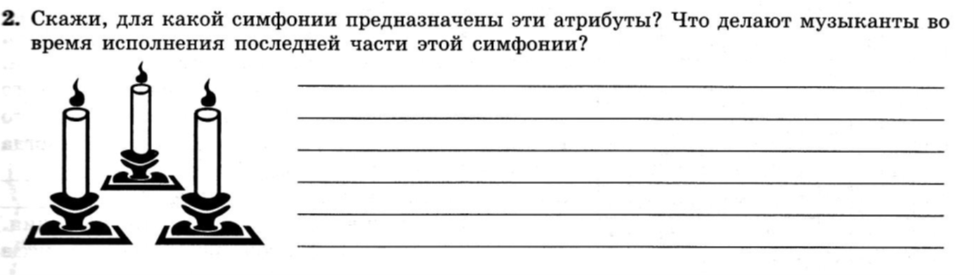 Сколько частей в симфонии?____________________________